PRAYERS OF THE CHURCHA:  Let us pray for the whole people of God in Christ Jesus, and for all people according to their needs.                   (A brief silence)A:  Holy God, your Holy Spirit calls your church together. Bless our corporate worship, that it may continue to faithfully proclaim the riches of your grace and honor you. Strengthened and nourished by your Son’s body and blood through the bread we share in communion, may we also share abundantly with people in every place.	    		     Lord, in your mercy,    C:   Hear our prayer.A:  Lord of all things living, we celebrate your gift of spring. In the blooming flowers and budding leaves, the gentle rain and warming sun, remind us of the promise of our lives renewed. Give us new life in faith and in growing obedience to your Word. Lord, in your mercy,    C:   Hear our prayer.A:  Almighty God, we pray for justice and peace among the nations. Curb the desire for vengeance; turn us from dishonest speech and deceitful living; by the power of your Spirit lead us in your truth.     	    Lord, in your mercy,    C:   Hear our prayer.A:  Merciful God, be present and bring comfort among those in need: the poor, the homeless, the suffering, the afflicted, the ill and hospitalized. We pray particularly for those on the prayer list of this congregation and those we name now either silently or aloud.     [NAMES]	     Lord, in your mercy,    C:   Hear our prayer.P:  Into your hands, O Lord, we commend all for whom we pray,trusting in your mercy; through you Son, Jesus Christ, our Lord.                                                                                        C:   Amen.Bulletin - Page 4 of 4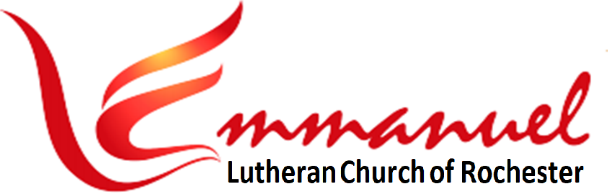 Worship - Eve of Easter 4	   	Sat, Apr 29th, 2023 - 6pmPastor:  Rev Tim Duesenberg	Lutheran Book of WorshipPianist:  Mary Ann Groven	           			  - Setting IIAnnouncements 		       * indicates stand as you are ableBrief Order of Confession & Forgiveness ……………………….. LBW Pg 77 P:  In the name of the Father and of the Son and of the Holy Spirit.C:  Amen.P:  Almighty God, to whom all hearts are open, all desires known, and from whom no secrets are hid: Cleanse the thoughts of our hearts by the inspiration of you Holy Spirit, that we may perfectly love you and worthily magnify your holy name, through Jesus Christ our Lord.                                                                   C:  Amen. P:  If we say we have no sin, we deceive ourselves, and the truth is not in us. But if we confess our sins, God who is faithful and just will forgive our sins and cleanse us from all unrighteousness.Most merciful God,C:  We confess that we are in bondage to sin and cannot free ourselves. We have sinned against you in thought, word, and deed, by what we have done and by what we have left undone. We have not loved you with our whole heart; we have not loved our neighbors as ourselves. For the sake of your Son, Jesus Christ, have mercy on us. Forgive us, renew us, and lead us, so that we may delight in your will and walk in your ways, to the glory of your holy name.  Amen. Bulletin - Page 1 of 4 P:  Almighty God, in his mercy, has given his Son to die for us and, for his sake, forgives us all our sins. As a called and ordained minister of the Church of Christ, and by his authority, I therefore declare to you the entire forgiveness of all your sins in the name of the Father, and of the Son, and of the Holy Spirit. In the mercy of almighty God, Jesus Christ was given to die for us, and for his sake God forgives us all our sins. As a called and ordained minister of the Church of Christ, and by his authority, I therefore declare to you the entire forgiveness of all your sins in the name of the Father, and of the Son, and of the Holy Spirit.        C: Amen.                                                                       Hymn …….... I Know That My Redeemer Lives (V.1,2,4,8) …. LBW #352Prayer of the Day:      P: Let us pray:     Help us, almighty God, that our joyful celebration of the resurrection feast may be reflected in our daily work and conversation. Grant this, we pray, through Jesus Christ, your Son, our Lord, who lives and reigns with you and the Holy Spirit, one God, now and forever.                                                       C:  Amen.Hymn …………..…. Christ the Lord is Risen Today (V.1,3,5) .... LBW #130First Reading ……….………..…. Acts 2:42-47 .………………… Scripture Pg 1Psalm 23 ….….…….…….…..…... (Read Responsively) ..... Scripture Pg 1Second Reading .................. 1 Peter 2:19-25 ...……….... Scripture Pg 2*Gospel Verse ……….….......…. Al-le-lu-ia …………………………... LBW Pg 83*Holy Gospel ......................... John 10:1-10 ……………….…. Scripture Pg 2Sermon .................................................................…. Rev Tim DuesenbergHymn ………………………………...... Rock of Ages, Cleft for Me ... LBW #327*Confession of Faith ……..... Apostles’ Creed …………...…. Bulletin Pg 3The Prayers of the Church ……….….…..…...……………………... Bulletin Pg 4*Lord’s Prayer ….……….………. (Traditional Version) …….  Bulletin Pg 3Hymn …………………..……..…. Hallelujah! Jesus Lives! (V.1,5) …. LBW #147The Great Commission ……………………………..……….…. Scripture Pg 3 & 4*Benediction & Dismissal  ….…………….………..…..…..……………… LBW Pg 95Bulletin - Page 2 of 4*Apostles’ CreedI Believe in God, the Father Almighty,Creator of Heaven and Earth.I Believe in Jesus Christ,  His Only Son,  Our Lord.He Was Conceived by the Power of the Holy SpiritAnd Born of the Virgin Mary.He Suffered Under Pontius Pilate, Was Crucified, Died, and Was Buried. He Descended into Hell.On the Third Day He Rose Again. He Ascended Into Heaven,And is Seated at the Right Hand of the Father.He Will Come Again to Judge the Living and the Dead.I Believe in the Holy Spirit,        the Holy catholic Church,The Communion of Saints,         the Forgiveness of Sins,The Resurrection of the Body,   and the Life Everlasting.   Amen.*Lord’s Prayer: Traditional VersionOur Father, Who Art In Heaven, Hallowed Be Thy Name,Thy Kingdom Come, Thy Will Be Done, On Earth As It Is In Heaven.Give Us This Day Our Daily Bread. And Forgive Us Our Trespasses,As We Forgive Those Who Trespass Against Us.And Lead Us Not Into Temptation, But Deliver Us From Evil.For Thine Is The Kingdom, And The Power, And The Glory,Forever And Ever.  Amen.OfferingsOfferings may be placed in the basket by the sanctuary door.Offerings may also be given electronically or via U.S. mail.Thanks for supporting the ministry of Emmanuel.Bulletin - Page 3 of 4The Great CommissionMatthew 28:16-2016Now the eleven disciples went to Galilee, to the mountain to which Jesus had directed them. 17And when they saw him they worshiped him, but some doubted. 18And Jesus came and said to them, “All authority in heaven and on earth has been given to me. 19Go therefore and make disciples of all nations, baptizing them in the name of the Father and of the Son and of the Holy Spirit, 20teaching them to observe all that I have commanded you. And behold, I am with you always, to the end of the age.”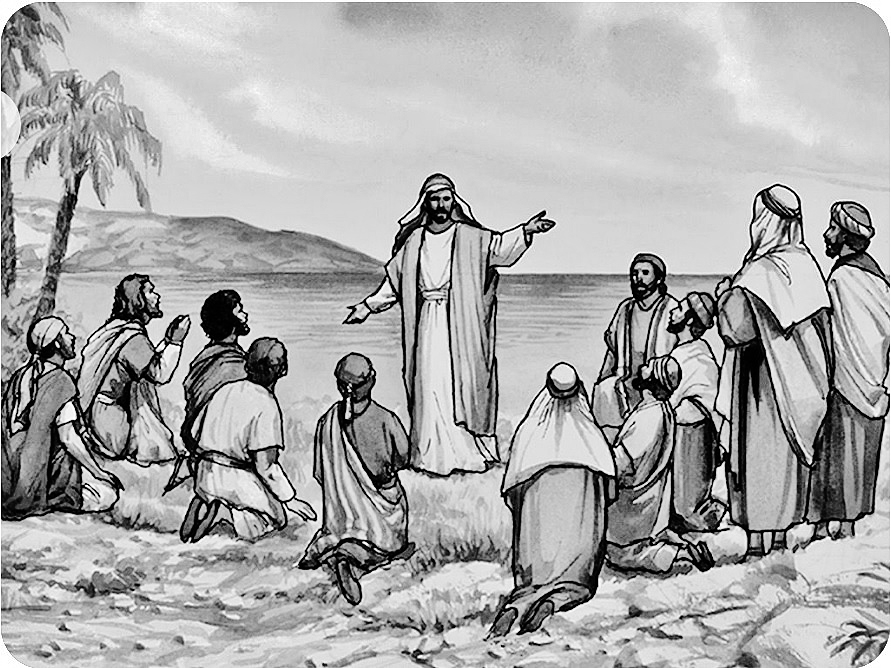 Scripture - Page 4 of 41st Reading:  Acts 2:42-4742The believers devoted themselves to the apostles’ teaching and the fellowship, to the breaking of bread and the prayers. 43And awe came upon every soul, and many wonders and signs were being done through the apostles. 44And all who believed were together and had all things in common. 45And they were selling their possessions and belongings and distributing the proceeds to all, as any had need. 46And day by day, attending the temple together and breaking bread in their homes, they received their food with glad and generous hearts, 47praising God and having favor with all the people. And the Lord added to their number day by day those who were being saved.The Word of the Lord. 			          Thanks be to God.                                                                     Psalm 23 (Read Responsively)1	The Lord is my shepherd;	I shall not be in want.2	He makes me lie down in green pastures	And leads me beside still waters.3	He revives my soul	And guides me along right pathways for his name’s sake.4	Though I walk through the valley of the shadow of death, 	I shall fear no evil;	For you are with me; 	Your rod and your staff, they comfort me.5	You spread a table before me 	In the presence of those who trouble me;	 You have anointed my head with oil, 	And my cup is running over.6	Surely your goodness and mercy shall follow me 	All the days of my life,	And I will dwell in the house of the Lord forever.          Scripture - Page 1 of 42nd Reading: 1 Peter 2:19-2519For this is a gracious thing, when, mindful of God, one endures sorrows while suffering unjustly. 20For what credit is it if, when you sin and are beaten for it, you endure? But if when you do good and suffer for it you endure, this is a gracious thing in the sight of God. 21For to this you have been called, because Christ also suffered for you, leaving you an example, so that you might follow in his steps. 22He committed no sin, neither was deceit found in his mouth. 23When he was reviled, he did not revile in return; when he suffered, he did not threaten, but continued entrusting himself to him who judges justly. 24He himself bore our sins in his body on the tree, that we might die to sin and live to righteousness. By his wounds you have been healed. 25For you were straying like sheep, but have now returned to the Shepherd and Overseer of your souls.The Word of the Lord.			 C: Thanks be to God.*Gospel Reading:  John 10:1-10C: Glory to you, O Lord.	1Jesus said to the Jews, “Truly, truly, I say to you, he who does not enter the sheepfold by the door but climbs in by another way, that man is a thief and a robber. 2But he who enters by the door is the shepherd of the sheep. 3To him the gatekeeper opens. The sheep hear his voice, and he calls his own sheep by name and leads them out. 4When he has brought out all his own, he goes before them, and the sheep follow him, for they know his voice. 5A stranger they will not follow, but they will flee from him, for they do not know the voice of strangers.” 6This figure of speech Jesus used with them, but they did not understand what he was saying to them. 7So Jesus again said to them, “Truly, truly, I say to you, I am the door of the sheep. 8All who came before me are thieves and robbers, but the sheep did not listen to them. 9I am the door. If anyone enters by me, he will be saved and will go in and out and find pasture. 10The thief comes only to steal and kill and destroy. I came that they may have life and have it abundantly.”The Gospel of the Lord. 			  Praise to you, O Christ.Scripture - Page 2 of 4The Great CommissionJohn 1:35-5135The next day again John was standing with two of his disciples, 36and he looked at Jesus as he walked by and said, “Behold, the Lamb of God!” 37The two disciples heard him say this, and they followed Jesus. 38Jesus turned and saw them following and said to them, “What are you seeking?” And they said to him, “Rabbi” (which means Teacher), “where are you staying?”  39He said to them, “Come and you will see.” So they came and saw where he was staying, and they stayed with him that day, for it was about the tenth hour. 40One of the two who heard John speak and followed Jesus was Andrew, Simon Peter's brother. 41He first found his own brother Simon and said to him, “We have found the Messiah” (which means Christ). 42He brought him to Jesus. Jesus looked at him and said, “You are Simon the son of John. You shall be called Cephas” (which means Peter). 43The next day Jesus decided to go to Galilee. He found Philip and said to him, “Follow me.” 44Now Philip was from Bethsaida, the city of Andrew and Peter. 45 Philip found Nathanael and said to him, “We have found him of whom Moses in the Law and also the prophets wrote, Jesus of Nazareth, the son of Joseph.” 46Nathanael said to him, “Can anything good come out of Nazareth?” Philip said to him, “Come and see.” 47Jesus saw Nathanael coming toward him and said of him, “Behold, an Israelite indeed, in whom there is no deceit!” 48Nathanael said to him, “How do you know me?” Jesus answered him, “Before Philip called you, when you were under the fig tree, I saw you.” 49Nathanael answered him, “Rabbi, you are the Son of God! You are the King of Israel!”  50Jesus answered him, “Because I said to you, ‘I saw you under the fig tree,’ do you believe? You will see greater things than these.” 51And he said to him, “Truly, truly, I say to you, you will see heaven opened, and the angels of God ascending and descending on the Son of Man.” Scripture - Page 3 of 4Worship Servants TonightGuest Pastor:				Rev Tim Duesenberg     Pianist:  	 			Mary Ann GrovenGreeters: 	 			Gary & Julie EngleScripture / Prayers Reader:	Karl SaethreSound / Projection / Recording	Don HoltanSet-up and Take-down:		Julie SteffensonThanks for worshiping with us this evening. Your presence is your gift to us. We pray that our Service of Worship is a blessing to you. Sealed by the Holy Spirit and marked with the cross of Christ forever we are -- praising, proclaiming and practicing  --  Emmanuel,   God  with  us,   in  daily  life!Emmanuel Lutheran Church	 		3819 - 18th Avenue NW      (1965 Emmanuel Dr NW   Coming Soon) Rochester, MN 55901Phone: 507-206-3048              Website: 	         www.emmanuelofrochester.orgNew Email:	         EmmanuelRochesterNALC@gmail.com Facebook page:      Emmanuel Lutheran Church of Rochester, MNMen’s Bible Study In-PersonJoin us at Oasis Church each Wednesday at 11am, Apr 19th & 26th and May 3rd, 10th, 17th, 24th & 31st to study the Scriptures.InformationHymn:  I Know That My Redeemer Lives LBW  #352 (V.1,2,4,8)Verse 1	I Know That My Re-deem-er Lives.What Com-fort This Sweet Sen-tence Gives.He Lives, He Lives, Who Once Was Dead.He Lives, My Ever-Living Head.Verse 2	He Lives Tri-um-phant from the Grave.He Lives E-ter-nal-ly to Save.He Lives Ex-alt-ed, Throned A-bove.He Lives to Rule His Church in Love.Verse 4	He Lives to Si-lence All My Fears.He Lives to Wipe A-way My Tears.He Lives to Calm My Trou-bled Heart.He Lives All Bless-ings to Im-part.Verse 8	He Lives, All Glo-ry to His Name.He Lives, My Sa-vior, Still the Same.What Joy This Blest As-sur-ance Gives.I Know That My Re-deem-er Lives.-----------------------------------------------------------Hymn 2:  Christ the Lord is Risen Today LBW #130 (V.1,3,5)Verse 1	Christ the Lord is Risen To-day. All on Earth with An-gels Say, Raise Your Joys and Tri-umphs High. Sing, Ye Heav’ns, and Earth Re-ply.  Verse 3	Vain the Stone, the Watch, the Seal. Christ Has Burst the Gates of Hell. Death in Vain For-bids His Rise. Christ Has O-pened Par-a-dise. Verse 5	Hail the Lord of Earth and Hea-ven, Praise to Thee by Both Be Gi-ven, Thee We Greet Tri-um-phant Now, Hail the Res-ur-rec-tion, Thou.  Hymns - Page 1 of 3Hymn 3:  Rock of Ages, Cleft for Me LBW #327Verse 1	Rock of A-ges, Cleft for Me,Let Me Hide My-self in Thee.Let the Wa-ter and the Blood,From Thy Riv-en Side Which Flowed,
Be of Sin the Dou-ble Cure.Cleanse Me from its Guilt and Pow'r.Verse 2	Not the La-bors of My HandsCan Ful-fill Thy Law's De-mands.Could My Zeal No Res-pite Know,Could My Tears For-ev-er Flow,All for Sin Could Not A-tone.Thou Must Save, and Thou A-lone.Verse 3	Noth-ing in My Hands I Bring.Sim-ply to Thy Cross I Cling.Na-ked, Come to Thee for Dress.Help-less, Look to Thee for Grace.Foul, I to the Foun-tain Fly.Wash Me, Sav-ior, or I Die.Verse 4	While I Draw This Fleet-ing Breath,When My Eye-lids Shall Close in Death,When I Soar to Worlds Un-known,See Thee on Thy Judg-ment Throne,Rock of A-ges, Cleft for Me,Let Me Hide My-self in Thee.Hymns - Page 2 of 3Hymn 4:  Hallelujah! Jesus Lives! LBW #147 (V.1,5)Verse 1	Hal-le-lu-jah, Jesus Lives.He is Now the Liv-ing One.From the Gloom-y Halls of DeathChrist, the Con-quer-or, Has Gone,Bright Fore-runner to the SkiesOf His Peo-ple, Yet to Rise.Verse 5	Hal-le-lu-jah, An-gels, Sing.Join with us in Hymns of Praise.Let Your Cho-rus Swell the StrainWhich Our Fee-bler Voices Raise.Glo-ry to Our God A-boveAnd on Earth, His Peace and Love.-----------------------------------------------------------Calendar ItemsWed,	May 3	   Men’s Bible Study - 11am at Oasis	-and-	   Council Meeting – 4:30pm at Oasis Sat,     May 6	   Eve of Easter 5 Service w/Communion - 6pmWed,	May 10	   Men’s Bible Study - 11am at Oasis Sat,     May 13	   Eve of Easter 6 Worship Service - 6pmWed,	May 17	   Men’s Bible Study - 11am at Oasis Sat,     May 20  Eve of Easter 7 Service w/Communion - 6pmWed,	May 24  Men’s Bible Study - 11am at Oasis Sat,    May 27	   Eve of Pentecost Worship Service - 6pmMon,   May 29	   Memorial DayWed,	May 31	   Men’s Bible Study - 11am at Oasis Sat,     Jun 3	   Eve of the Holy Trinity w/Communion - 6pmWed,	Jun 7	   Men’s Bible Study - 11am at Oasis Sat,	Jun 10	   Eve of Pentecost 3 Worship Service - 6pmHymns - Page 3 of 3